     РОССИЙСКАЯ ФЕДЕРАЦИЯ                            СОВЕТ ДЕПУТАТОВ МУНИЦИХ1АЛЬНОГО ОБРАЗОВАНИЯ ЛЕБЯЖЕНСКОЕ ГОРОДСКОЕ ПОСЕЛЕНИЕ ЛОМОНОСОВСКОГО МУНИЦИПАЛЬНОГО РАЙОНА ЛЕНИНГРАДСКОЙ ОБЛАСТИРЕШЕНИЕ "3" июля 2020г.                                                                                            №72« Об утверждении звания "Почетный гражданин "Лебяженское городское поселение"Заслушав Председателя Совета депутатов МО Лебяженское городское поселение Воеводина Сергея Николаевича о необходимости создания Проекта об учреждении звания "Почетного гражданина муниципального образования "Лебяженское городское поселение".С целью стимулировать жителей поселения на активную деятельность в развитии муниципального образования в Социально-экономическом направлении, различных сферах деятельности муниципального образования "Лебяженское городское поселение", направленных на рост и процветание поселения, что будет является высшим знаком признательности и уважения населения муниципального образования "Лебяженское городское поселение".Совет депутатов муниципального образования Лебяженское городское поселениеРЕШИЛ:1.Принять Проект ПОЛОЖЕНИЯ о звании "Почетный гражданин муниципального образования "Лебяженское городское поселение"(Приложение 1).2.Решение №90« Об утверждении звания "Почетный гражданин "Лебяженское городское поселение" от 16 ноября 2016г,считать утратившим силу. 3. Настоящее решение разместить на официальном сайте МО Лебяженское городское поселение в сети интернет.  3.  Настоящее решение вступает в силу после его опубликования (обнародования).ГлаваМО Лебяженское городское поселение 		С. Н. ВоеводинПриложение №1УТВЕРЖДЕНОРешением Совета депутатов МО Лебяженское городское поселение № 73   от 03 июля 2020 г.ПОЛОЖЕНИЕо званий "Почетный гражданин муниципального образования "Лебяженскоегородское поселение"Статья1.Звание "Почетный гражданин муниципального образования "Лебяженское городское поселение" является высшим знаком признательности и уважения населения муниципального образования "Лебяженское городское поселение" лицам, внесшим выдающийся вклад в социально-экономическое развитие муниципального образования "Лебяженское городское поселение".Статья 2. Звание "Почетный гражданин муниципального образования "Лебяженское городское поселение" является пожизненным. Статья 3. Звание "Почетный гражданин муниципального образования "Лебяженское городское поселение"присваивается гражданам Российской Федерации, гражданам других государств, а также лицам без гражданства. При принятии решения о присвоении звания учитывается:конкретные заслуги в развитие различных сфер деятельности муниципального образования "Лебяженское городское поселение";наличие государственных наград и званий, а также наград и поощрений Правительства Российской Федерации, Законодательного Собрания и Правительства Ленинградской области, Совета депутатов и Администрации муниципального образования "Ломоносовский район", Совета депутатов, Главы поселения и Администрации муниципального образования "Лебяженское городское поселение".Статья 4. Присвоение звания "Почетный гражданин муниципального образования "Лебяженское городское поселение" производится Советом депутатов муниципального образования "Лебяженское городское поселение". Решение о присвоении звания "Почетный гражданин муниципального образования "Лебяженское городское поселение" принимается Решением Совета депутатов один раз в год на заседании, предшествующем последнему воскресению августа месяца.Количество ежегодно присваиваемых званий - не превышает двух. Статья 5. Ходатайство о присвоении звания "Почетный гражданин муниципального образования "Лебяженское городское поселение" направляется в Совет депутатов от имени:Главы муниципального образования "Лебяженское городское поселение";трудовых коллективов, предприятий, учреждений, организаций муниципального образования "Лебяженское городское поселение";общественных объединений муниципального образования "Лебяженское городское поселение";почетных граждан муниципального образования "Лебяженское городское поселение";Срок обращения с ходатайством - не позднее 1 января.Представление включает в себя обоснование присвоения звания "Почетный гражданин муниципального образования "Лебяженское городское поселение" конкретному лицу, и один из следующих документов:обращение Главы муниципального образования "Лебяженское городское поселение";обращение за подписью двух и более почетных граждан муниципального образования "Лебяженское городское поселение";обращение трудового коллектива или общественной организации.Статья 6. Лицам удостоенным почетного звания "Почетный гражданин муниципального образования "Лебяженское городское поселение" в торжественной обстановке Главой муниципального образования "Лебяженское городское поселение" вручается:нагрудный знак и удостоверение к нему;диплом почетного гражданина, утвержденный Советом депутатов муниципального образования "Лебяженское городское поселение";фотография гражданина на фоне развёрнутого флага муниципального образования "Лебяженское городское поселение";текст настоящего Положения.Изображение и описание диплома, удостоверения и нагрудного знака почетного гражданина муниципального образования "Лебяженское городское поселение" приведены соответственно в приложениях 1, 2, 3 к настоящему Положению.Статья 7. Почетный гражданин муниципального образования "Лебяженское городское поселение" вправе:по предъявлению удостоверения "Почетный гражданин муниципального образования "Лебяженское городское поселение", безотлагательно быть Принятым Главой муниципального образования "Лебяженское городское поселение", его заместителем, должностными лицами органов местного самоуправления;Статья 8. Сведения о почетных гражданах муниципального образования "Лебяженское городское поселение" в тридцатидневный срок после присвоения заносятся в "Книгу почетных граждан муниципального образования "Лебяженское городское поселение".Информация о присвоении звания "Почетный гражданин муниципального образования "Лебяженское городское поселение" с фотографией и представлением к награждению публикуется в средствах массовой информации муниципального образования "Лебяженское городское поселение".Статья 9. Расходы, связанные с присвоением звания "Почетный гражданин муниципального образования "Лебяженское городское поселение", предусмотренных настоящим Положением, предусматриваются в бюджете муниципального образования "Лебяженское городское поселение".ПРИЛОЖЕНИЕ 1.Диплом Почетный гражданин                                                               по  макету, утвержденному  заказчиком.ПРИЛОЖЕНИЕ 2.Удостоверение Почетный гражданин размером 102х147 мм (в развернутом виде) изготавливается из  плотной бумаги,  плотностью 250 - 300 гр., с цифровым методом печати (Colortech),  по  макету, утвержденному  заказчиком.ПРИЛОЖЕНИЕ 3нагрудный знак Почетный гражданин;Эскиз нагрудного знака: 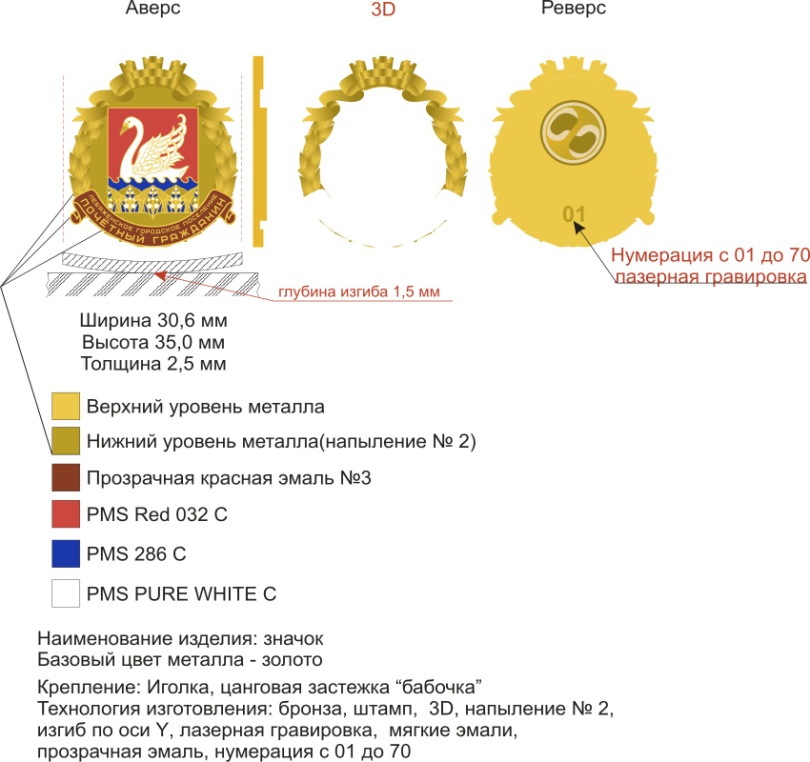 